Africa Notes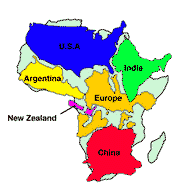 Africa’s Size 	 	 largest continent 		 of the world’s populationContinent of AfricaVery 				 environmentsDessert & rainforests 							 Insect diseases: 							 Most people live in 					Emergence of CivilizationThe Land  			 is the great divideNomadic—herders  Migration: 				 peoples Farming and ironworkingFamily=						 				: 			 religion/ancestor worship 				: specialized storytellers, pass and preserve history  		Bantu MigrationBantu migration spread use of 						  across continent  Where did Bantu language come from (video clip)? What did we learn from Mapungubwe —Place of the Jackal (video clip)?North Africa: AxumRich 						 stateFollowed 			 Christianity Mixes Christian 				 and African 			 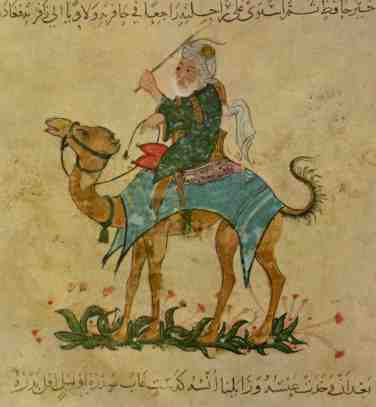 Now 			States of West AfricaExpansion of Islam 		 becomes main language Ghana 				 TradeVery 			: “Land of 		“Kings 				 convert to 			, BUT the 			 didMaliWealth from 				 tradeEventually conquer 		Mansa Musa, encouraged 			, built 				 in 			Songhai 			 builds vast military state: expands empireRuled 			 yearsLacked modern 				: 		 in 1591 to 				 East AfricaSelf-governing 				 			 with the interior, Indian Ocean, China, and along the coastInfluenced by 						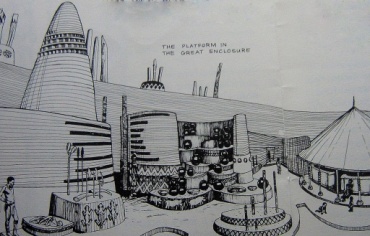 Ex: 			 Often traded 				Mixed 					 cultureMixed culture and language called 				Stateless Societies of South AfricaFrom the basin of the 						to the 					Stateless society: power is not in a 				 Progress made with 					Zimbabwe (Sacred House, 						)Capital known as 				Benefited from trade between 						Evidence of 				, but Great Zimbabwe 				Crash Course #16: Mansa Musa and Islam in AfricaQuestionQuestionChoice 1Choice 2Choice 3Much of African History was preserved by ___ traditionWrittenOral GoogleIn 1314, Mansa Musa left Mali to make the pilgrimage to MedinaJerusalemMeccaWhen he reached Alexandria, he spent so much he causedInflationWealthDeflationMansa Musa undermines the stereotype that Africans wereWealthyPoorMiddle ClassPastoral North Africans called Berbers traded…PepperSilverSalt…In exchange forGoldPepperWoolWhen Mansa Musa returned from his hajj he brought backWealthScholarsChristianityTraveler and historian who wrote about MaliSonja AliMansa MusaIbn BattutaThe Eastern Coast saw the rise of __SwahiliBantuAxumiteThe Bantu brought (circle two)Iron-WorkHerdingAgricultureIn the East, agriculture took hold, which it does unless you areMongolsMongolsMongolsFor a long time historians believed East African was started byArabGreekRomanWhich wasRacistRacistRacistMost of the goods exported wereRaw materialsManufactured Luxury GoodsStudying Africa reminds us to look at lots different kinds ofSourcesDocumentsArtifacts